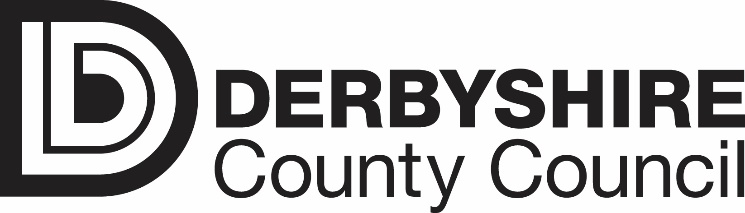 Contents Material Required to Prepare for Identification Meetings………. Pg 2-3During & After Identification Meeting…………………………………….Pg 4Mobilisation Meeting…………………………………………………………….Pg 5Permanence Panel…………………………………………………………………Pg 6Before the week’s meetings…………………………………………………...Pg 7After the week’s meetings…………………………………………………..….Pg 7Tips & Advice………………………………………………………………………...Pg 8Material Required to Prepare for Identification MeetingsThe below instructions and screenshots relate to the Child Services Report Icon on your desktop.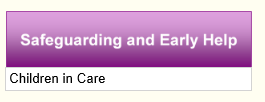 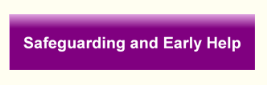 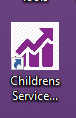 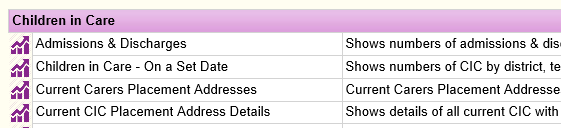 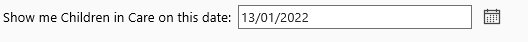 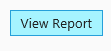 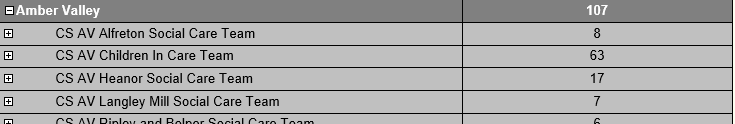 Run the report for your area by clicking on the number in cohortExport the data to Excel: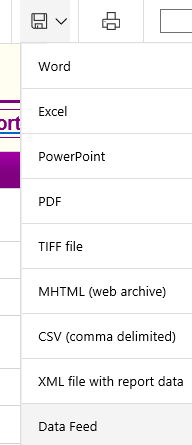 Exported data: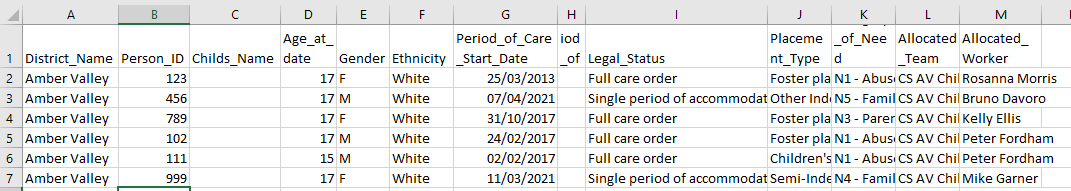 The tracker is a spreadsheet on Excel – this can be found in your PPOC locality CiC Teams Channels. Please open this and edit in teams, do not save directly in your files/on your desktop.Complete the tracker with information from the report above, other columns will need to be inputted using the LAC episodes, YP’s Front Screen and discussion with PS/SW.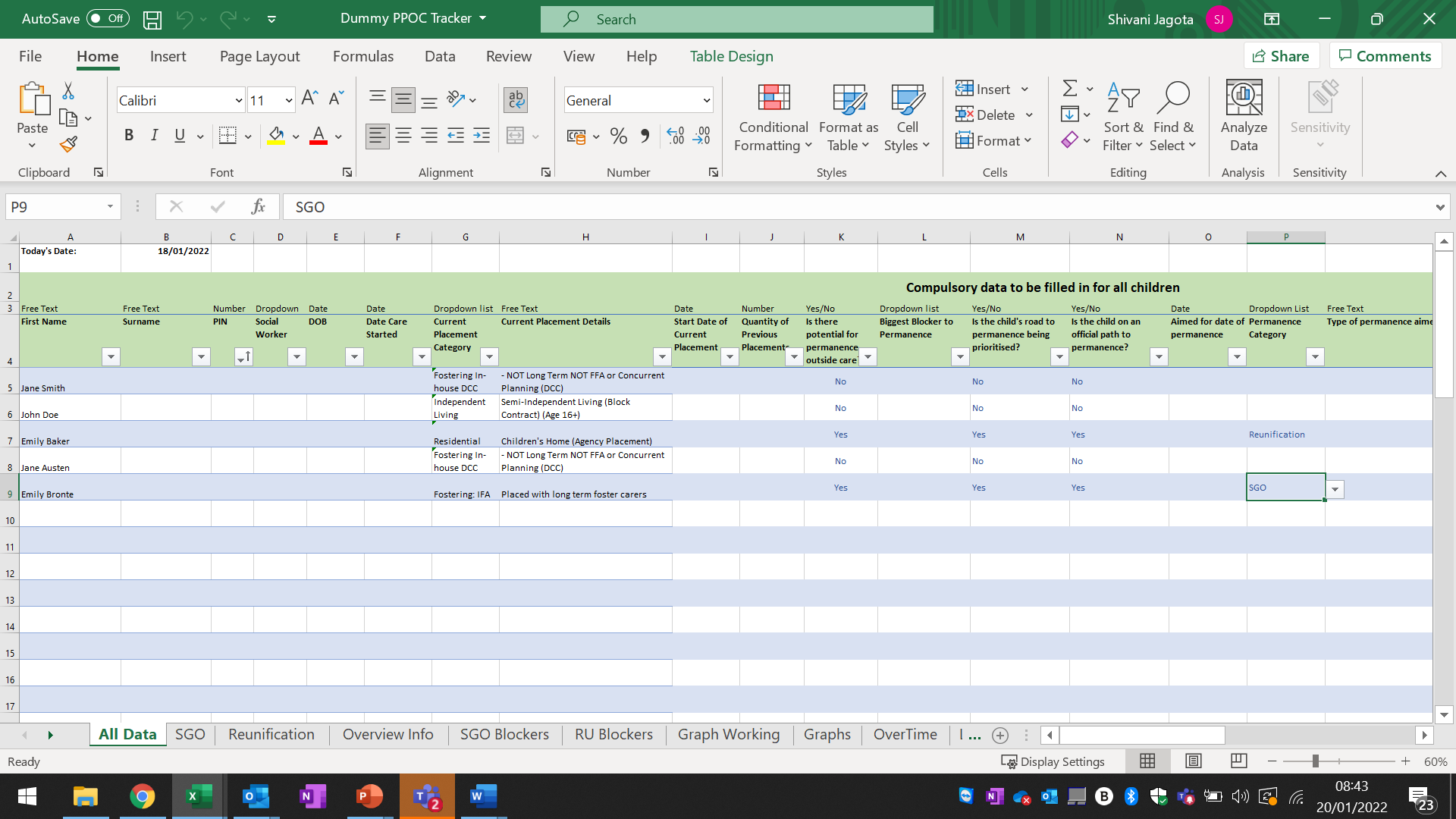 After this has been completed the first time, we will only need to add new children who join our locality’s cohort i.e. any new cases that enter the team. During & After Identification MeetingDuring the meeting, fill in each column highlighted in the image below as it is discussed/agreed.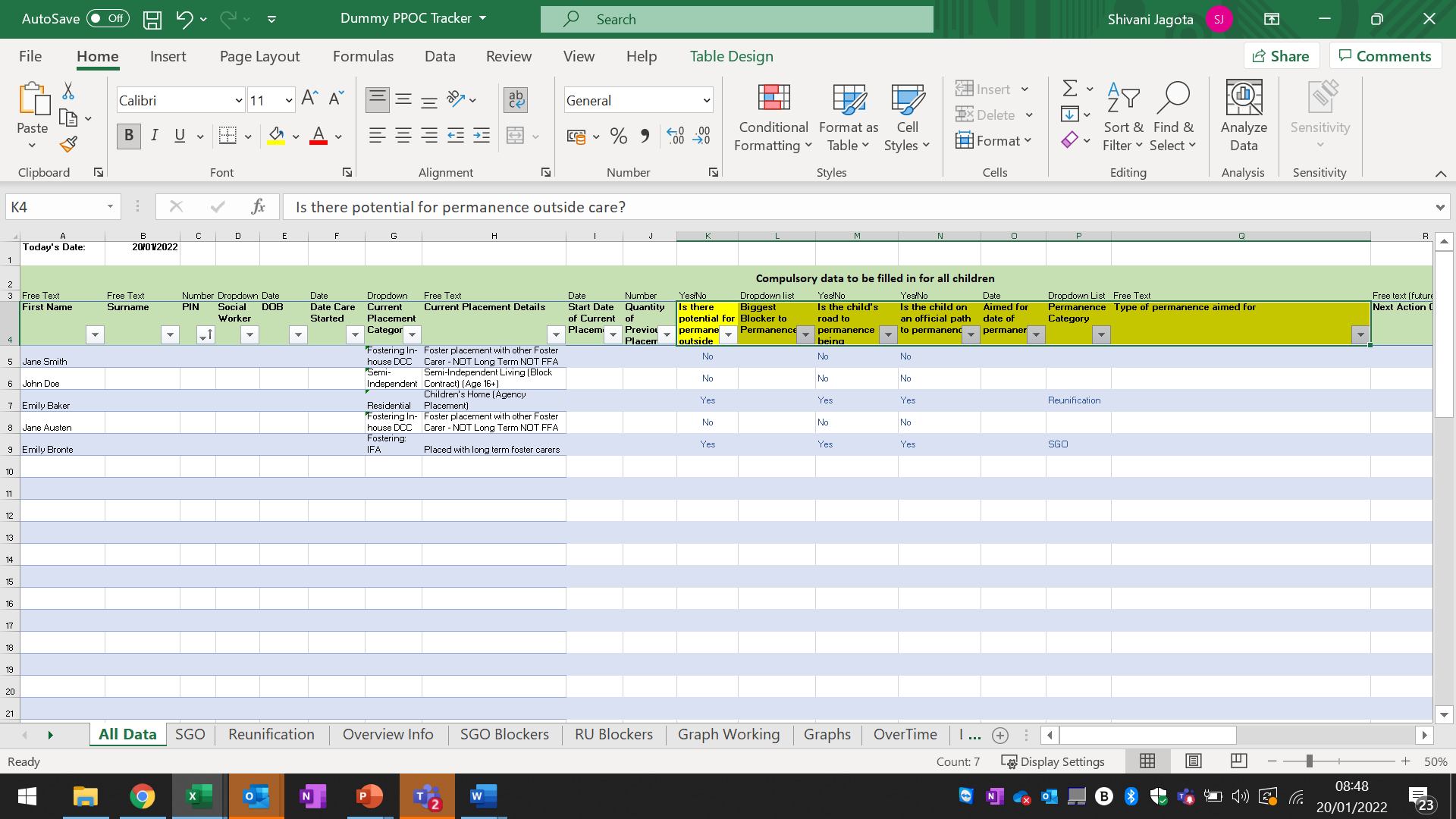 After the meeting, move any relevant YP that has been identified as having potential for permanence outside of care onto the Mobilisation or Reunification Tab accordingly.Send a follow up email to HoS, Manager, PS and Team after the meeting, this should include all the cases you currently have on the SGO & reunification tabs with a reminder of actions due and any new cases added with ‘NEW CASE’ instead of an action in the action column. Please see example below:Keep updating columns A J in the “All Data” tab in the tracker with any new transfers into the team until the next Identification Meeting. Please e-mail your PS each Friday to check if any new children need to be added to the tracker.Mobilisation MeetingInput relevant information into tracker on SGO and Reunification tab as children are being discussed. (All peach coloured cells must be filled in, these are target assessment start dates, when assessments have started and a workflow has been opened in Mosaic, the ‘actual start date’ column should be updated to reflect this.)All information for a YP should be on the same row as their name. Please complete information from left to right, before scrolling to the far right to type up the next actions that have been agreed. Not all columns will be completed as it will depend on the stage we are at with that child’s case as to what is relevant at that time. Ensure an action for next week is agreed upon in the meeting for each YP’s case and that the owner of this action is clear. If the action is for in a few weeks time please state the ‘action by’ date.After the meeting, hide columns D  AF in both the Reunification & SGO tabs, leaving you with Name column and Next Steps Columns – Copy and paste into a Targeted Work email.At the end of the meeting send this updated Targeted Work email out to HoS, Manager, PS and Team, please see example below:Permanence PanelTeam Coordinator to select all cases discussed within the tracker during the mobilisation meeting prior to the permanence panel and share via email with all attendees ready for discussion at the meeting, input into agenda.Cases will be discussed between Head of Service, IRO, Manager and PS, make clear notes/bullet points (template attached)A case note is to be added named Case discussed at Permanence Panel on [date], detailing that the case has been presented and the following actions have been agreed.Notes of full meeting to be saved in appropriate folder for your manager under e.g. 20210716_PermanencePanel_NotesofMeetingNotes of full meeting to be distributed to the panel membersBefore the week’s meetingsPlease send the below e-mail (edited to include the details of your TM) out to your team each Monday morning to ensure everyone is aware and able to attend the meetings this week:After the week’s meetingsOn a Friday, after any PPOC meetings for the week have taken place, please could all TC’s complete this form: Microsoft Forms (office.com)This has already been completed by us and is accurate up to 3rd March 2022. After this date, please complete weekly. You will need to fill in your locality name, which meetings have gone ahead and taken place this week and add any new/changed estimated assessment start dates (peach cells). There are three pages you will need to fill in to complete the form:Page 1: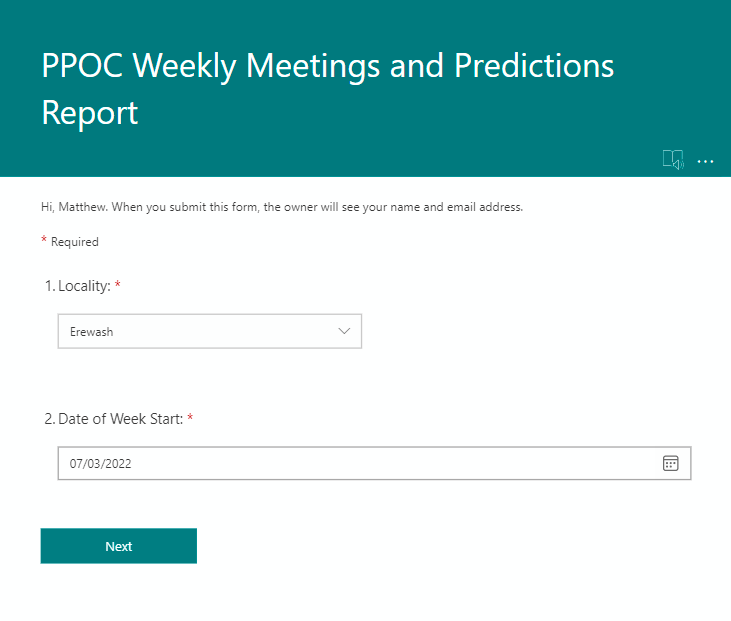 Page 2: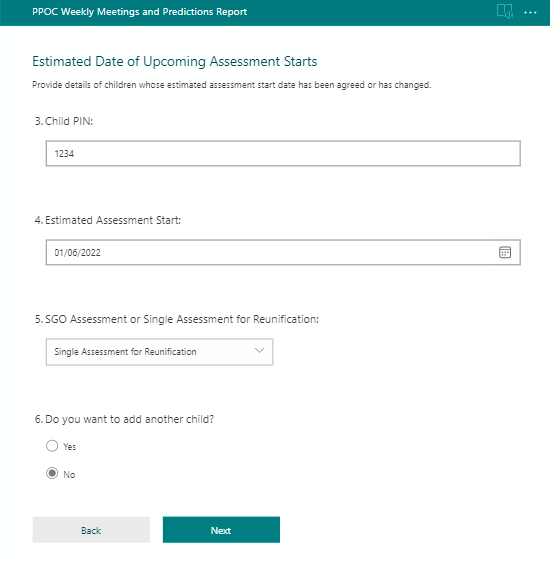 Page 3: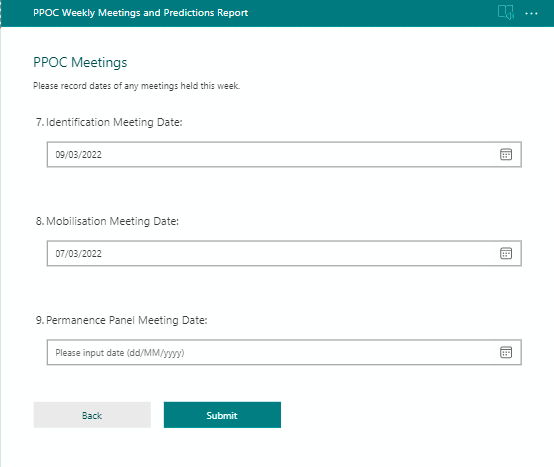 Tips & AdviceCommunicate with your team openly.Don’t be afraid to ask questions.Don’t be afraid to redirect conversation to an answer if you are unsure what to input.Try and keep TM / PS on track with the tracker – use the column headings to do this.When it comes to adding actions on both the SGO & Reunification tabs, number the job and who needs to action it.(E.g.) 1. Get finance information 1. PS/Manager (Use Alt & Enter key to get a new line in same cell)